Материально-техническое обеспечение и оснащение образовательного процесса в МБОУ СОШ № 43Оснащение кабинетов  начальных классовВ МБОУ СОШ № 43 12 кабинетов начальных классов. Кабинеты и находящиеся в нём материалы и оборудование используются   для обучения школьников  1-4-х классов. В каждом кабинете установлены: интерактивная доска, мультимедийный проектор,  компьютер, подключенный к локальной сети,  есть выход в Интернет. В кабинетах имеются документ-камеры – 2 шт., системы для голосования – 1 шт., цифровые микроскопы для проведения занятий по учебному предмету окружающий мир, лабораторное оборудование для проведения практических занятий «Наблюдение за погодой», «Плавание и погружение», «Атмосферное давление и воздух», « От зародыша до взрослого растения», магнитные плакаты и карточки «Сообщетва леса, поля, луга, водоема», конструктор «Lego education». Во всех кабинетах начальной школы установлены водонагреватели для подачи горячей воды. Оборудование соответствует установленным санитарно-гигиеническим нормам по технике безопасности.Учебно-методическое обеспечение кабинетов:  комплекты таблиц по программам начальной школы,  дидактический  материал, тексты контрольных работ,  раздаточный  материал.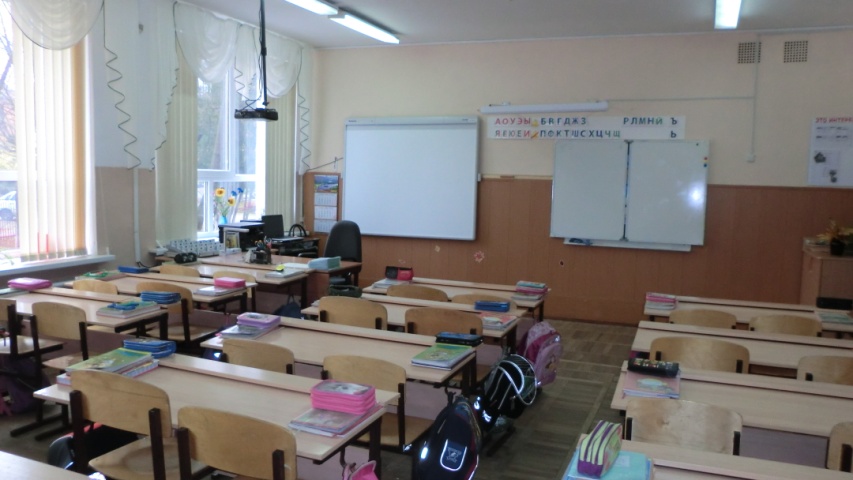 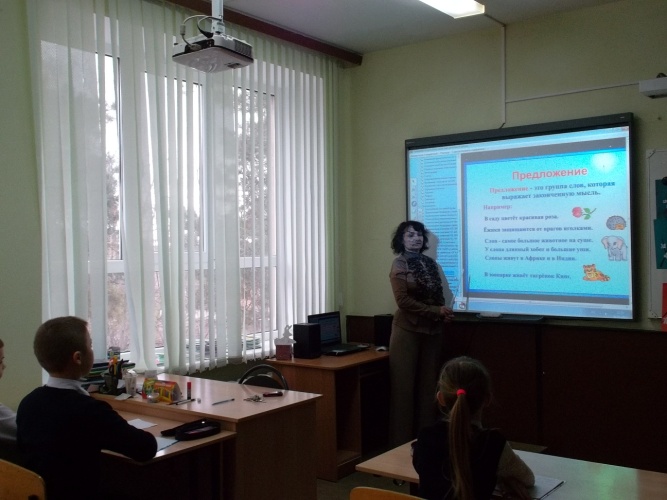 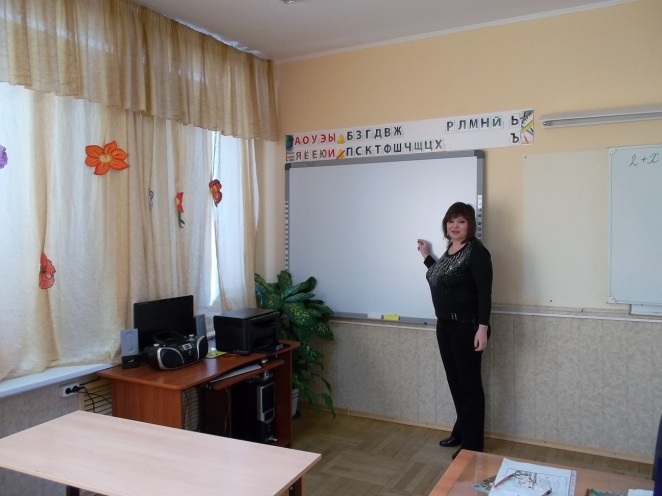 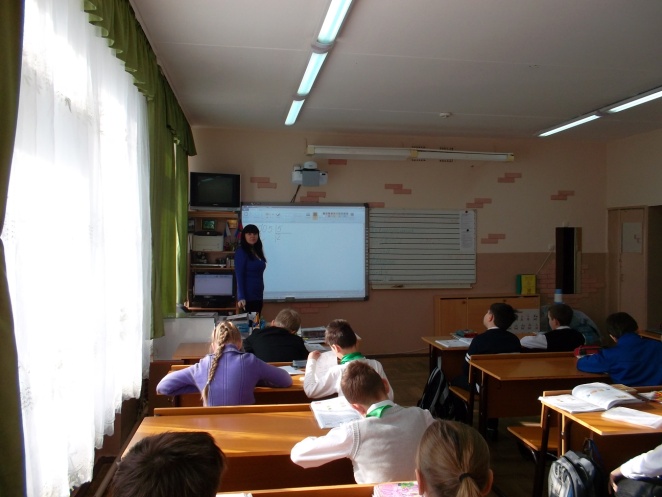 